For which behaviors will you use frequent high rates of reinforcement?____________________________________________________________________________________________________________________________________________________________________________________For which will you use intermittent reinforcement to promote maintenance?____________________________________________________________________________________________________________________________________________________________________________________When and how might you fade reinforcement of mastered skills?____________________________________________________________________________________________________________________________________________________________________________________How can you encourage other forms of reinforcement (e.g., student to student, student to staff)? ____________________________________________________________________________________________________________________________________________________________________________________Activity 4.8– Stop & Jot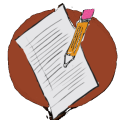 Timing of ReinforcementWorkbook